ЯКОВЛЕВА АНТОНИНА МИХАЙЛОВНА(1932- 1998 гг.)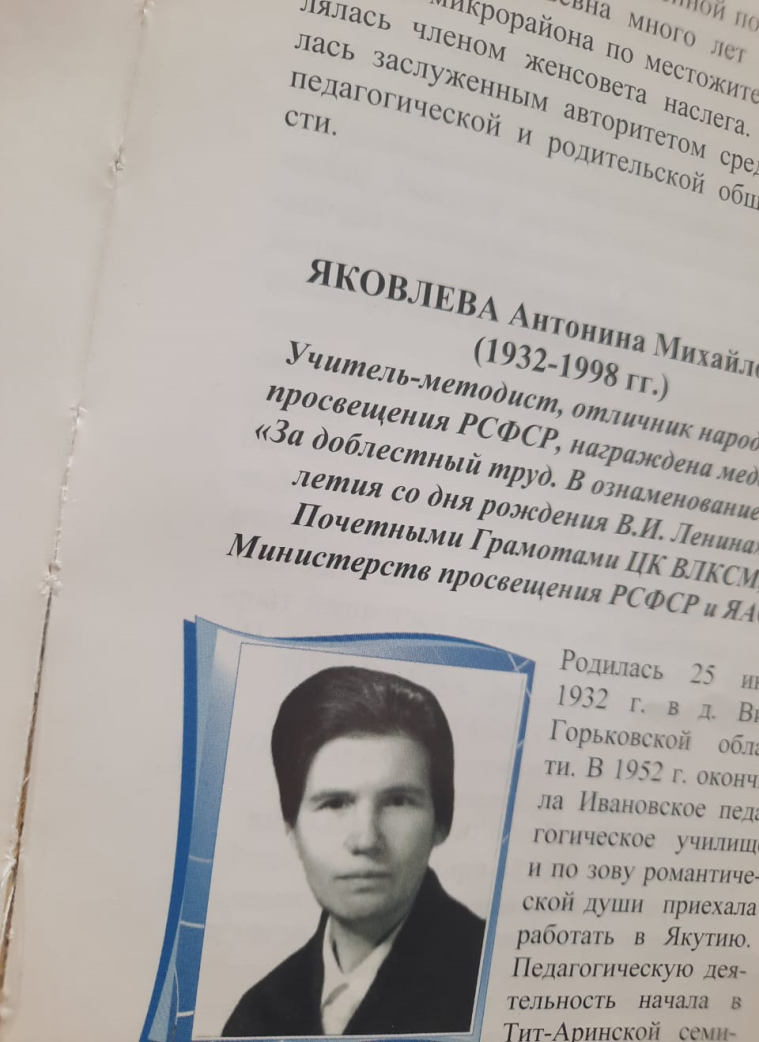 Учитель –методист, отличник народного просвещения РСФСР, награждена медалью «За доблестный труд. В ознаменование 100-летия со дня рождения В.И. Ленина», Почетными Грамотами ЦК ВЛКСМ, Министерств просвещения РСФСР и ЯАССРРодилась 25 июля 1932 г. в д. Виля Горьковской области. В 1952 году окончила Ивановское педагогическое училище и по зову романтической души приехала работать в Якутию. Педагогическую деятельность начала Тит-Арынской семилетней школе, продолжала – в Октемской средней школе. С 1964 по 1987 гг. работала в Покровской средней школе №2.Глубоким ум, широкий профессиональный кругозор, постоянный поиск нового позволяли Антонине Михайловне  не только перенимать все лучшее, что есть в педагогической науке и практике, но и критически осмысливать и использовать то, что в наибольшей степени способствовало воспитанию, развитию и обучению ее учеников. Она учила малышей не только читать, писать и считать, но и глубоко вникала во внутренний мир каждого ученика, воспитывала детей в духе общественной морали. И воистину счастлив был тот, кто попадал в добрые руки первого наставника Яковлевой Антонины Михайловны-настоящего мастера педагогического дела, беззаветно преданного учительской профессии.Использованная литература:Педагогическая слава Хангаласского улуса /Хангаласское РУО (ред. Ефимова Л.И.; сост. Мартынова Е.А., Ефимова Л.И., Скрябина К.Г.).-Якутск, 2014.- С. 211.